Slide 1: Preparing for MassHealth renewalsExecutive Office of Health and Human ServicesNote: An icon appears on this slide and in the upper right corner of all slides. It includes a line image of a person’s arm wrapped around a heart with words “Act now. Stay covered.”.This footer is included on all slides. “CONFIDENTIAL; FOR POLICY DEVELOPMENT PURPOSES ONLY”Slide 2: Agenda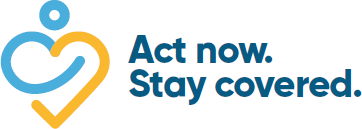 Today, we will:Explain what a MassHealth renewal isDiscuss why renewals are especially important this upcoming year (2023 – 2024)Share how you can prepare right now for upcoming MassHealth renewalsPrepare you for what you need to do if you get your renewal form in the mailTell you about resources available to you to help you complete your renewalSlide 3: What is a MassHealth renewal?Federal law requires MassHealth to regularly check whether members are still eligible for MassHealth. This ‘check’ is called a “renewal” if you are under 65, or an “annual review” if you are over 65Renewals need to occur every yearMembers get their renewal forms in the mailRenewals occur at the household level, and are sent to the Head of HouseholdSome members may be automatically renewed. This means that MassHealth does not need any new information and no action is needed. These members will get a notice in the mail that says that they have been automatically renewedIf MassHealth does not have enough information to automatically renew a member, members will get a blue envelope in the mail asking for updated information. If members do not reply, their coverage may end or be downgradedSlide 4: Why are we talking about renewals this year?At the beginning of the COVID-19 public health emergency (PHE), the federal government implemented continuous coverage requirementsIn response to these requirements, MassHealth put protections in place that prevented members’ MassHealth coverage from ending. These protections have been in place since February 2020.The federal government will end continuous coverage requirements on April 1, 2023. At this time, MassHealth will return to our standard annual eligibility renewal processesAll current MassHealth members will need to renew their health coverage to ensure they still qualify for their current benefitThese renewals will take place over 12 months, from April 2023 – 2024. This means that members could get their renewal forms in the mail at any time during this 1-year periodSlide 5: What you can do now to prepare for renewals1.  Update your contact information.Make sure that MassHealth has your most up-to-date address, phone number, and email so you do not miss important information and notices from MassHealth2.	Report any household changes.These include a new job, address, change to your income, disability status, or pregnancy. MassHealth wants to make sure we have the latest information for you and all members of your household, so you get the best benefit you qualify for 3. Read all mail from MassHealth.MassHealth will mail you information about your health benefit that may require you to take action to keep your current coverage. Look out for a blue envelope in the mail and make note of the important deadlinesSlide 6: How to update your informationMembers under 65 years oldThe easiest way to update your MassHealth information and report changes is using your MA Login Account at MassHealth Connector.If you don’t yet have an account, you can create one by following the link at the back of your MassHealth notices or by calling 844-365-1841You can also call MassHealth Customer Service at (800)-841-2900, TDD/TTY: 711
Get help from a Certified Application Counselor or Navigator. Go online to find your nearest organization at MassHealth Connector - Enrollment Assister SearchMembers over 65 years old or individuals of any age in nursing facilities or HCBS waiver programsCall MassHealth Customer Service at (800)- 841-2900, TDD/TTY: 711Get help from a Certified Application Counselor or Navigator. Go online to find your nearest organization at MassHealth Connector - Enrollment Assister SearchNote that only the Head of Household (HOH) can update MassHealth information for household membersSlide 7: After updating your information, watch out for the blue envelope and all other mail from MassHealth!Note: this slide contains an image of a blue envelop with a piece of paper inserted in it.Also watch for a renewal form (which you may get instead of a blue envelope if you are automatically renewed) and any other mail from MassHealth, such as Requests for Information or VerificationSlide 8: When your blue envelope arrives, there are multiple ways to renewMembers under 65 years oldGo online to MassHealth Connector-Individual (or the individualized link provided in the notice in your blue envelope) [Easiest way!]
Complete the application and mail it back to Health Insurance Processing Center, PO Box 4405, Taunton, MA 02780 or fax it to 1-857-323-8300
Call the MassHealth Customer Service center at (800) 841-2900, TDD/TTY: 711
Schedule an appointment with a MassHealth representative or Enrollment Assister. Use our online Schedule an appointment with a MassHealth representativeMembers over 65 years old or individuals of any age in nursing facilities or HCBS waiver programsIf your renewal notice has an eSubmission number, you can submit your renewal online via document upload or fillable form at submit documents that were requested by MassHealth [Easiest way!]
Complete the application and mail it back to Health Insurance Processing Center, PO Box 4405, Taunton, MA 02780 or fax it to 1-857-323-8300
Call the MassHealth Customer Service center at (800) 841-2900, TDD/TTY: 711
Schedule an appointment with a MassHealth representative or Enrollment Assister. Use our online Schedule an appointment with a MassHealth representativeNote that you will have 45 days from the date you get your renewal to fill it out and send it back to MassHealth. The Head of Household (HOH) must complete the renewalSlide 9: Resources exist to help you with your renewalMassHealth Enrollment Centers (MECs)MassHealth Enrollment Centers (MECs) provide members with phone, virtual, or in-person assistance with their applications from MassHealth staffWe recommend that members schedule an appointment ahead of time at Schedule an appointment with a MassHealth representative. Appointments can be made via phone, virtual, or in-personThere are 6 MECs across the State – find your nearest one online at MassHealth Enrollment Centers (MECs)Certified Application Counselors or NavigatorsCertified Application Counselors (CACs) and Navigators are a community-based resource to help members apply for and renew health insurance benefits. They are trained by MassHealth but are not MassHealth staffPeople who need help to keep their MassHealth coverage and people who are no longer eligible for MassHealth can get help from CACs and NavigatorsHelp from CACs and Navigators is free but may require an appointment. You can also go online to find their nearest organization at MassHealth Connector - Enrollment Assister Search3. MassHealth Customer Service CenterIf you have questions about your MassHealth renewal, you can call the MassHealth Customer Service center.Phone number: (800) 841-2900; TDD/TTY: 711Hours: Monday-Friday 8am-5pm. Assistance is available in English, Spanish, Portuguese, Mandarin, Vietnamese, Arabic, Haitian Creole, and many other languagesSlide 10: If you no longer qualify for MassHealth, affordable coverage is available through the Health ConnectorIf you think you may no longer be eligible for MassHealth, other health coverage options are available, such as an affordable plan through the MA Health Connector.You can visit https://www.mahealthconnector.org/ or call customer service at 1-877- MA ENROLL (1-877-623-7773) to learn more or enroll in a plan.Losing MassHealth coverage is a Qualifying Life Event (QLE), which allows you to enroll in a plan through the Health Connector outside of the regular Open Enrollment Period.Slide 11: For more information, visit our renewal websiteNote: this slide contains an image of the landing page of the mass.gov website which includes a group of five individuals of diverse backgrounds and genders. It also includes a search field, a language selection option, and the following message.
“MassHealth Eligibility Redeterminations 
MassHealth needs to renew coverage for all members to make sure they are still eligible and receive the best benefit they qualify for.”MassHealth Eligibility RedeterminationsSlide 12: Final tips and remindersIf you are under 65, the fastest and easiest way to renew your coverage is online using your MA Login Account at MassHealth Connector - Individual.If you are over 65 or in a nursing facility or HCBS waiver, the fastest and easiest way to submit your renewal is via eSubmission at Submit documents that were requested by MassHealthRemember to tell MassHealth if you move, change jobs or income, become pregnant, or have other changes in your household over the next yearDue to the large number of renewals that need to be done this year, you may have longer than usual hold times at the Customer Service centerYou may not get your renewal forms right away – be on the lookout from now until April 2024Please use the resources available to help you (the MECs, the Customer Service center, CACs / Navigators). MassHealth is here to help you and wants to make sure you keep the best coverage you qualify forSlide 13: Questions?